КАРАР                                                                                   ПОСТАНОВЛЕНИЕ« 14» ноябрь 2022 й.                                     № 34                               « 14»  ноября  2022г.   О внесении изменений в постановление Администрации сельского поселения Ишмухаметовский сельсовет муниципального района Баймакский район Республики Башкортостан № 22 от 06 апреля 2020 года «Об утверждении Административного регламента предоставления муниципальной услуги «Предоставление муниципального имущества в аренду, безвозмездное пользование, доверительное управление»в сельском поселении Ишмухаметовский сельсовет муниципального района Баймакский район Республики Башкортостан»В целях приведения муниципального правового акта в соответствие с действующим законодательством Администрация сельского поселения Ишмухаметовский сельсовет муниципального района Баймакский район Республики БашкортостанПОСТАНОВЛЯЕТ:1. Пункт 5.9 постановления Администрации сельского поселения Ишмухаметовский сельсовет муниципального района Баймакский район Республики Башкортостан № 22 от 06 апреля 2020 года «Об утверждении Административного регламента предоставления муниципальной услуги «Предоставление муниципального имущества в аренду, безвозмездное пользование, доверительное управление» в сельском поселении Ишмухаметовский сельсовет муниципального района Баймакский район Республики Башкортостан» дополнить текстом следующего содержания:В случае оставления жалобы без ответа Ишмухаметовский сельсовет муниципального района Баймакский район Республики Башкортостан, РГАУ МФЦ, учредитель РГАУ МФЦ, привлекаемая организация в течение трех рабочих дней со дня регистрации жалобы сообщает об этом гражданину, направившему жалобу, если его фамилия и почтовый адрес поддаются прочтению.2. Настоящее постановление вступает в силу на следующий день, после дня его официального опубликования. 3. Настоящее постановление опубликовать на официальном сайте сельского поселения http://ishmuhamet.ru/ и на информационном стенде в здании администрации сельского поселения по адресу: Республика Башкортостан, Баймакский район, с. Ишмухаметово, ул. Даутова, 1.4. Контроль за исполнением настоящего постановления оставляю за собой.	Глава сельского поселения                                           И.М. ИшмухаметовБАШ?ОРТОСТАНРЕСПУБЛИКА№Ы БАЙМА? РАЙОНЫ 
МУНИЦИПАЛЬ РАЙОНЫНЫ*
ИШМ)Х»М»Т АУЫЛ СОВЕТЫ
АУЫЛ БИЛ»М»№Е
ХАКИМИ»ТЕ453652, Байма7 районы, Ишм0х2м2т ауылы, Дауыт урамы,1Тел: (34751) 4-55-96  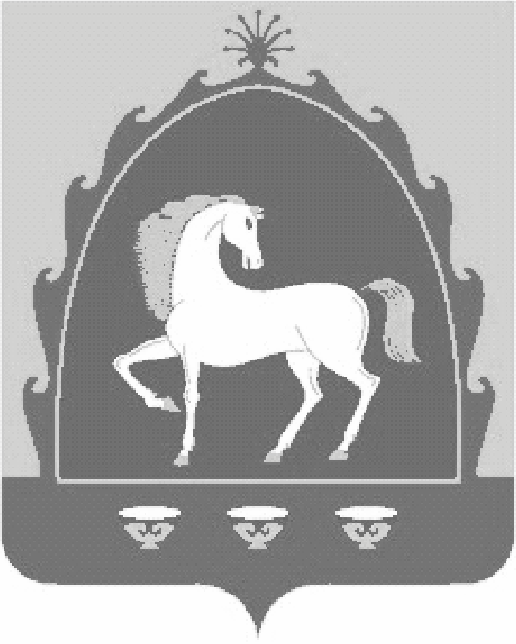 РЕСПУБЛИКА БАШКОРТОСТАНАДМИНИСТРАЦИЯ 
СЕЛЬСКОГО ПОСЕЛЕНИЯ
ИШМУХАМЕТОВСКИЙ СЕЛЬСОВЕТ
МУНИЦИПАЛЬНОГО РАЙОНА
БАЙМАКСКИЙ РАЙОН453652, Баймакский район, с. Ишмухаметово, ул. Даутова ,1Тел: (34751) 4-55-96